You Can Be Whatever You Want To Be!by: Donna Levine

There is inside you
All of the potential
To be whatever you want to be; 
All of the energy
To do whatever you want to do. 
Imagine yourself as you would like to be, 
Doing what you want to do, 
and each day, take one step
towards your dream. 
and though at times it may seem too
difficult to continue, 
Hold on to your dream. 
One morning you will awake to find
That you are the person you dreamed of, 
Doing what you wanted to do, 
Simply because you had the courage
To believe in your potential
And to hold on to your dream.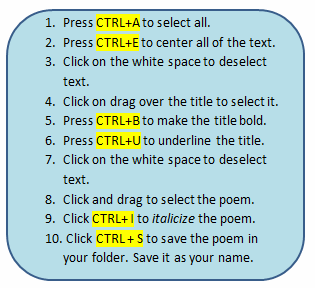 